Пәні:Пәні:МатематикаМатематикаМатематикаСыныбы:Сыныбы:2а2а2аСабақтың тақырыбы:Сабақтың тақырыбы:Өрнектердегі амалдардың орындалу тәртібіӨрнектердегі амалдардың орындалу тәртібіӨрнектердегі амалдардың орындалу тәртібіҚұзыреттілікке жеткізетін сабақтың мақсат-міндеттері:Құзыреттілікке жеткізетін сабақтың мақсат-міндеттері:Құзыреттілікке жеткізетін сабақтың мақсат-міндеттері:Құзыреттілікке жеткізетін сабақтың мақсат-міндеттері:Құзыреттілікке жеткізетін сабақтың мақсат-міндеттері:А) ақпараттық құзыреттілік:Ақпарат көздері арқылы өрнектердегі амалдардың орындалу тәртібін түсіндіріп меңгертуАқпарат көздері арқылы өрнектердегі амалдардың орындалу тәртібін түсіндіріп меңгертуАқпарат көздері арқылы өрнектердегі амалдардың орындалу тәртібін түсіндіріп меңгертуАқпарат көздері арқылы өрнектердегі амалдардың орындалу тәртібін түсіндіріп меңгертуӘ) коммуникативтік құзыреттілік:Өрнектердегі амалдардың орындалу тәртібін ауызша дұрыс айтуын, өрнектерді жазбаша дұрыс есептеуін қалыптастыруӨрнектердегі амалдардың орындалу тәртібін ауызша дұрыс айтуын, өрнектерді жазбаша дұрыс есептеуін қалыптастыруӨрнектердегі амалдардың орындалу тәртібін ауызша дұрыс айтуын, өрнектерді жазбаша дұрыс есептеуін қалыптастыруӨрнектердегі амалдардың орындалу тәртібін ауызша дұрыс айтуын, өрнектерді жазбаша дұрыс есептеуін қалыптастыруБ) проблеманы шешу құзыреттілігі:Өз әрекетін бақылау, салыстыру, шешім шығару біліктеріне, үйренгенін өмірде қолдана білуге дағдыландыруӨз әрекетін бақылау, салыстыру, шешім шығару біліктеріне, үйренгенін өмірде қолдана білуге дағдыландыруӨз әрекетін бақылау, салыстыру, шешім шығару біліктеріне, үйренгенін өмірде қолдана білуге дағдыландыруӨз әрекетін бақылау, салыстыру, шешім шығару біліктеріне, үйренгенін өмірде қолдана білуге дағдыландыруСабақтың типі:Жаңа сабақЖаңа сабақЖаңа сабақЖаңа сабақСабақта қолданылатын педагогикалық технологиялар:Дамыта оқыту технологиясы, АКТ, дидактикалық бірліктерді ірілендіру.Дамыта оқыту технологиясы, АКТ, дидактикалық бірліктерді ірілендіру.Дамыта оқыту технологиясы, АКТ, дидактикалық бірліктерді ірілендіру.Дамыта оқыту технологиясы, АКТ, дидактикалық бірліктерді ірілендіру.Сабақтың әдісі:көрнекілік, практикалық, сұрақ-жауап, бағалаукөрнекілік, практикалық, сұрақ-жауап, бағалаукөрнекілік, практикалық, сұрақ-жауап, бағалаукөрнекілік, практикалық, сұрақ-жауап, бағалауПәнаралық байланыс:ана тілі, дүниетану, бейнелеуана тілі, дүниетану, бейнелеуана тілі, дүниетану, бейнелеуана тілі, дүниетану, бейнелеуОқыту құралдары:оқулық, суреттер, проектороқулық, суреттер, проектороқулық, суреттер, проектороқулық, суреттер, проекторСабақтың барысы:Мұғалімнің қызметіМұғалімнің қызметіОқушының қызметіКүтілетін нәтижеІ. Ұйымдастыру бөліміАмандасу, түгендеу;оқу-құралдарының дайындығын, кезекшінің жұмысын тексеру;сабақтың мақсат-міндеттерін таныстыру; бүгінгі сабаққа оқушылардың назарын аудару.Психологиялық дайындықМатематика сабағын Жақсылап ұғып аламызСәулесі деп сананың Мәнінен ой табамыз.Амандасу, түгендеу;оқу-құралдарының дайындығын, кезекшінің жұмысын тексеру;сабақтың мақсат-міндеттерін таныстыру; бүгінгі сабаққа оқушылардың назарын аудару.Психологиялық дайындықМатематика сабағын Жақсылап ұғып аламызСәулесі деп сананың Мәнінен ой табамыз.Амандасады; оқу-құралдарын дайындайды, кезекшілік міндеттерін атқарады;сабақтың мақсат-міндеттерімен танысады, назарларын сабаққа аударады.Психологиялық дайындықМатематика сабағын Жақсылап ұғып аламызСәулесі деп сананың Мәнінен ой табамыз.Сынып сабаққа дайын, кезекшілік атқарылды, мұғалім мен оқушының арасында ынтымақтастық қарым-қатынасы орнайды.Өлең жолдарын қайталай отырып , сабаққа психологиялық тұрғыдан дайын болады.ІІ. Жаңа материалды меңгертуге дайындық. ІІІ. Жаңа материалды меңгерту.ІV. Жаңа материалды бекіту а) мұғалімнің басшылығымен бекітуә) өз бетімен бекіту.V. Үйге тапсырма. Оқушылар, ең алдымен тақтада берілген тапсырманы орындайық.Мына өрнектерді шығарып, суреттегі сәйкес нөмірі бойынша боя 1) 5*62) (3*2)+193) 10*24) (32/4)+75) (25/5)+56) 14 – (36/4)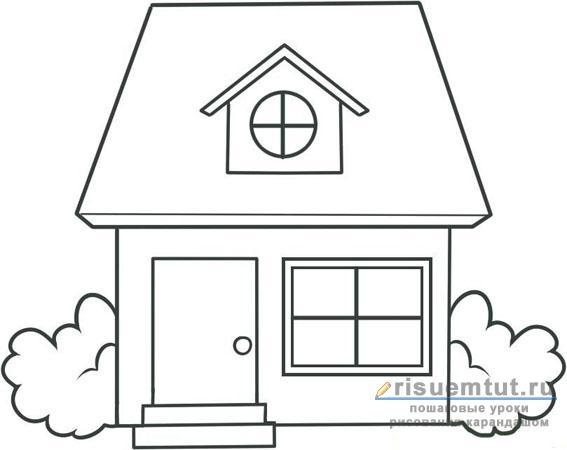 Оқушылар, оқулығымыздың 45 бетін ашып, 1-тапсырмаға назар аударайық.1.Жақшадағы амал орындалады.2.Одан кейін ретімен * немесе / орындалады.3.Содан кейін ретімен + немесе – орындалады.1-тапсырма. Өрнектерді оқы. Амалдардың орындалу тәртібін анықта және өрнектердің мәнін тап.А) 37+12/6 27+6-35*2+4/2 54-14-7450+6/3 540-40+712/6*3 (6+10)/2+518/9*5 50+(98-90)*28*3/4 850-(2*6+12)Ілияс өрнектегі амалдардың ретін белгіледі. Оның дұрыстығын тексер. Қатесі болса түзет және есепте. 370+12/4+7 1,2,3(68-50)/3+506 2,1,3850-(24/3+232) 3,2,12-тапсырма. Өрнектердегі амалдардың орындалу тәртібін анықта.216+12/6 200-7*224/4-418/6*2(130-25)*22*(116-112)630-120+240630-(120+240)(14+6)/2+560200+4*(2+3)5*4+36/912-4+2*33-есеп.А) Саябақта әр жүйекте 4 бұтадан 8 қатар қызыл раушан және тағы 23 бұта ақ раушан гүлдері отырғызылды. Саябаққа барлығы неше бұта раушан гүлі отырғызылды?Есеп мазмұнымен таныстыру-Есепте не туралы айтылған?-Есепте не белгілі?-Есепте не белгісіз?-Есеп нені сұрайды.Есепті талдау-Есептің сұрағына бірден жауап беруге бола ма?-Неге?-Егер қызыл раушан гүлінің жалпы санын және ақ раушан санын білсек, қандай амал қолданамыз?-Нешеге нешені көбейтіп, нешеге нешені қосамыз.Ә) Саябаққа отырғызу үшін 179 жапырақты және 186 қылқан жапырақты ағаш көшеті әкелінді. Тағы 145 көшет әкелінетін болса, барлығы неше көшет отырғызылады?Есеп мазмұнымен таныстыру-Есепте не туралы айтылған?-Есепте не белгілі?-Есепте не белгісіз?-Есеп нені сұрайды?Есепті талдау-Есептің сұрағына бірден жауап беруге бола ма?-Неге?-Егер жапырақты және қылқан жапырақты ағаш көшеттерінің жалпы санын білсек, онда қандай амал қолданамыз?-Нешеге нешені қосамыз?4-тапсырма. Теңдеуді шеш.a*5=10 c/6=214/a=7 8*b=165-тапсырма. Әр бағандағы бірінші мысалды шығар. Шыққан жауапты пайдаланып, келесі мысалдардың жауабын тез есепте.(450+40)-280(460+40)-280(470+40)-280600-(100+80)600-(100+60)600-(100+40)(310+90)*1(310+60)*1(310+30)*11-тапсырма.5 * ( 66 – 60) + 50                              6 * ( 77 – 70) + 55                             5 * ( 88 – 80) + 60                             7 * ( 99 – 89) + 50                             - Жақшалы өрнектерде амалдар реті қалай орындалады?- Жақшасыз өрнектерде ше?- Көбейтуге кері амал?Күнделіктеріңе жазып алыңыз.6-тапсырма. Оқушылар, ең алдымен тақтада берілген тапсырманы орындайық.Мына өрнектерді шығарып, суреттегі сәйкес нөмірі бойынша боя 1) 5*62) (3*2)+193) 10*24) (32/4)+75) (25/5)+56) 14 – (36/4)Оқушылар, оқулығымыздың 45 бетін ашып, 1-тапсырмаға назар аударайық.1.Жақшадағы амал орындалады.2.Одан кейін ретімен * немесе / орындалады.3.Содан кейін ретімен + немесе – орындалады.1-тапсырма. Өрнектерді оқы. Амалдардың орындалу тәртібін анықта және өрнектердің мәнін тап.А) 37+12/6 27+6-35*2+4/2 54-14-7450+6/3 540-40+712/6*3 (6+10)/2+518/9*5 50+(98-90)*28*3/4 850-(2*6+12)Ілияс өрнектегі амалдардың ретін белгіледі. Оның дұрыстығын тексер. Қатесі болса түзет және есепте. 370+12/4+7 1,2,3(68-50)/3+506 2,1,3850-(24/3+232) 3,2,12-тапсырма. Өрнектердегі амалдардың орындалу тәртібін анықта.216+12/6 200-7*224/4-418/6*2(130-25)*22*(116-112)630-120+240630-(120+240)(14+6)/2+560200+4*(2+3)5*4+36/912-4+2*33-есеп.А) Саябақта әр жүйекте 4 бұтадан 8 қатар қызыл раушан және тағы 23 бұта ақ раушан гүлдері отырғызылды. Саябаққа барлығы неше бұта раушан гүлі отырғызылды?Есеп мазмұнымен таныстыру-Есепте не туралы айтылған?-Есепте не белгілі?-Есепте не белгісіз?-Есеп нені сұрайды.Есепті талдау-Есептің сұрағына бірден жауап беруге бола ма?-Неге?-Егер қызыл раушан гүлінің жалпы санын және ақ раушан санын білсек, қандай амал қолданамыз?-Нешеге нешені көбейтіп, нешеге нешені қосамыз.Ә) Саябаққа отырғызу үшін 179 жапырақты және 186 қылқан жапырақты ағаш көшеті әкелінді. Тағы 145 көшет әкелінетін болса, барлығы неше көшет отырғызылады?Есеп мазмұнымен таныстыру-Есепте не туралы айтылған?-Есепте не белгілі?-Есепте не белгісіз?-Есеп нені сұрайды?Есепті талдау-Есептің сұрағына бірден жауап беруге бола ма?-Неге?-Егер жапырақты және қылқан жапырақты ағаш көшеттерінің жалпы санын білсек, онда қандай амал қолданамыз?-Нешеге нешені қосамыз?4-тапсырма. Теңдеуді шеш.a*5=10 c/6=214/a=7 8*b=165-тапсырма. Әр бағандағы бірінші мысалды шығар. Шыққан жауапты пайдаланып, келесі мысалдардың жауабын тез есепте.(450+40)-280(460+40)-280(470+40)-280600-(100+80)600-(100+60)600-(100+40)(310+90)*1(310+60)*1(310+30)*11-тапсырма.5 * ( 66 – 60) + 50                              6 * ( 77 – 70) + 55                             5 * ( 88 – 80) + 60                             7 * ( 99 – 89) + 50                             - Жақшалы өрнектерде амалдар реті қалай орындалады?- Жақшасыз өрнектерде ше?- Көбейтуге кері амал?Күнделіктеріңе жазып алыңыз.6-тапсырма. 1)302)253)204)155)106)5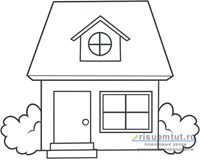 1) үй қабырғасы- көк2) шатыр- қоңыр3) есік- қызыл4) терезе – қызғылт сары5) мұржа – сары6) баспалдақ - сұрОқушылар ережені қайталайды.1.Жақшадағы амал орындалады.2.Одан кейін ретімен * немесе / орындалады.3.Содан кейін ретімен + немесе – орындалады.1-тапсырма.Амалдарды орындалу тәртібі бойынша шығарады.А) 37+12/6=39 27+6-3=305*2+4/2=12 54-14-7=33450+6/3=452 540-40+7=50712/6*3=6 (6+10)/2+5=1318/9*5=10 50+(98-90)*2=298*3/4 =6 850-(2*6+12)=826370+12/4+7= 380 2,1,3 (68-50)/3+506=512 1,2,3850-(24/3+232)=610 3,1,22-тапсырма.Өрнектердегі амалдардың орындалу тәртібін анықта.216+12/6 =218 200-7*2=18624/4-4=218/6*2=6(130-25)*2=2102*(116-112)=8630-120+240=750630-(120+240)=290(14+6)/2+560=570200+4*(2+3)=2205*4+36/9=2412-4+2*3=143-есепА) Саябақта әр жүйекте 4 бұтадан 8 қатар қызыл раушан және тағы 23 бұта ақ раушан гүлдері отырғызылды. Саябаққа барлығы неше бұта раушан гүлі отырғызылды?-раушан гүлдері туралы айтылған.-әр жүйекте 4 бұтадан 8 қатар раушан гүл және тағы 23 бұта ақ раушан гүлдері отырғызылғаны белгілі. -барлық қызыл раушан саны-саябақтағы барлық раушан саны. -жоқ бірден жауап беруге болмайды.-себебі қызыл раушан гүлінің саны белгісіз.-Көбейту және қосу4 пен 8ді көбейтіп,оған 23-ті қосуШ: (4*8)+23=55Ж: барлығы 55 раушан гүліӘ) Саябаққа отырғызу үшін 179 жапырақты және 186 қылқан жапырақты ағаш көшеті әкелінді. Тағы 145 көшет әкелінетін болса, барлығы неше көшет отырғызылады?-ағаш көшеттері туралы айтылған-179 жапырақты 186 қылқан жапырақты ағаш көшеті белгілі-қылқан жапырақты және жапырақты көшеттің жалпы саны белгісіз.-барлығы неше көшет отырғызылғаны белгісіз.-жоқ.-себебі жапырақты және қылқан жапырақты ағаш көшеттерінің саны белгісіз.-Қосу амалын қолданамыз-жапырақты және қылқан жапырақты ағаш көшеттерін қосамыз. Ш: (179+186)+145=510Ж: Барлығы 510 ағаш көшеті4-тапсырма. a*5=10 c/6=2 14/a=7 8*b=16a=10/5 c=6*2 a=14/7 b=16/8a=2 c=12 a=2 b=22*5=10 12/6=2 14/2=7 8*2=1610=10 2=2 7=7 16=165-тапсырма. Әр бағандағы бірінші мысалды шығар. Шыққан жауапты пайдаланып, келесі мысалдардың жауабын тез есепте.(450+40)-280=210(460+40)-280=220(470+40)-280=230600-(100+80)=320600-(100+60)=340600-(100+40)=360(310+90)*1=400(310+60)*1=370(310+30)*1=3301-тапсырма.5 * ( 66 – 60) + 50 =80                           6 * ( 77 – 70) + 55 = 97              5 * ( 88 – 80) +60 =100                          7 * ( 99 – 89) + 50 =120                         -Алдымен жақша іші орындалады. Кейін көбейту немесе бөлу және қосу немесе азайту амалдары орындалады.-Жақшасыз өрнекте алдымен көбейту немесе бөлу одан кейін қосу немесе аайту амалдары орындалады.-Көбейтуге кері амал бөлу.Күнделіктеріне жазып алады.6-тапсырма. Оқушылар назарларын тақтаға аударады. Тақтада ілінген суреттің бояу түсінің реттік саны бойынша тапсырмалар мәнін шешу балаларға қызықты. Жаңа сабаққа деген зейіндерін аудара отырып, өткен материалды қаншалықты меңгергені және оны қандай шапшаңдықпен шығара алатындары анықталады.Оқушылар кітапта берілген ережені оқып шығып оны есте сақтай отырып, алдағы сабақта кездесетін амалдарды, тапсырмаларды жеңіл орындауға көмегін тигізеді.Амалдардың орындалу тәртібін өрнекті шығару арқылы жақсы біле түседі.Өрнектегі амалдардың ретін өз бетімен белгілей отырып, Ілиястың жауабының қате екендігіне көз жеткізеді.Берілген өрнектердегі амалдардың орындалу тәртібін анықтай отырып, ережені есте сақтайды.Өз шешімін дұрыс жеткізуге, өз жауабын өзгелермен салыстыруға мүмкіндігі болады.Берілген есептің мазмұнын оқып , танысып алған соң есепті талдау арқылы есептің шешімін тез табуға дағдыланады. Есепті талдау барысында мұғалімнің қойған сұрақтарына дұрыс нақты жауап беруге тырысады. Есептің мазмұнын оқи отырып, оның шартын құрастыруғаСондай-ақ шешімін тез табуға дағдыланады. Есепті талдай отырып, қандай амал қолданатыны және осы амалдың орындалу ретін естеріне түсіреді.Теңдеуі шешіп , көбейтудің бөлумен бөлудің көбейтумен тексерілетінін есте сақтайды.Әр бағандағы бірінші мысалдарды шығара отырып, оның шыққан жауабын пайдаланып , келесі мысалдардың жауабын тез шығарады. Бекітуге берілген тапсырмаларды орындай отырып, мұғалімнің сұрағына жауап бере отырып,оқушылар жаңа материалдан Амалдардың орындалу тәртібін қаншалықты меңгергендері анықталады. Өз бетімен жұмыстанадыҚорытындылау. Бағалау.Оқушылардың іс-әрекетін бағалайды. Қойылған бағаларға түсінік береді.Оқушылардың іс-әрекетін бағалайды. Қойылған бағаларға түсінік береді.Оқушылардың бүгінгі сабақ бойынша өз жауаптарын талдайды, қорытындылайды. Өз бағасын мұғалім бағасымен салыстырады.Ұсынылған ақпараттан қойылған міндеттерді шешуге қажетін бөліп алады. Өз іс-әрекетінің нәтижесін көреді.